附件3____省（区、市）2024年“5·19中国旅游日”惠民措施汇总表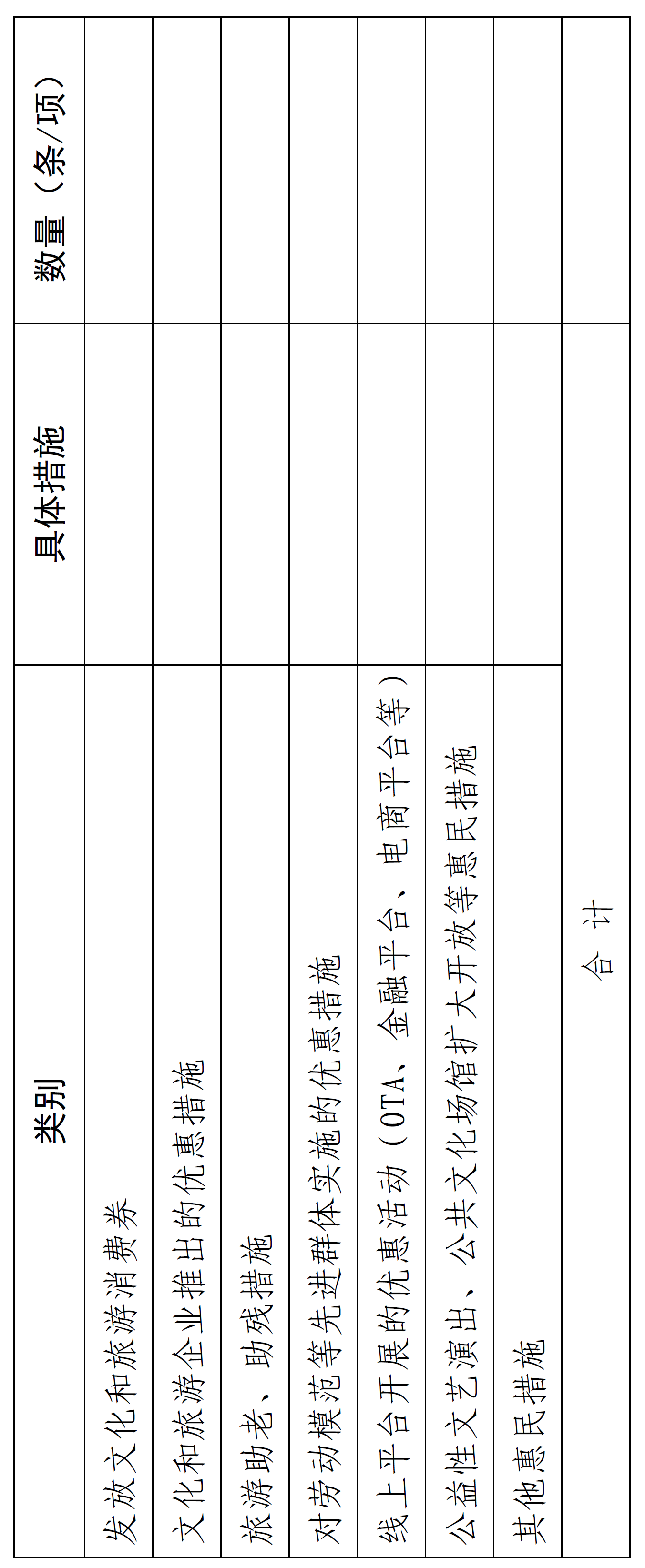 